Lektionsplan 		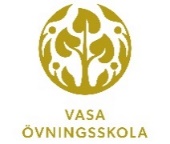 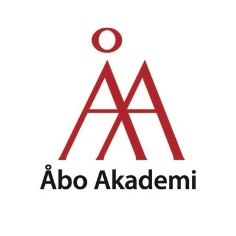 Lektionens gångStuderande: Handledare:Klass: Ämne/tema:Tidpunkt: Rum:Innehåll och mål för undervisningen enligt läroplanen:Lärandemål för lektionen:Centrala begrepp/färdigheter:Utvärdering av elevens lärande: InnehållVAD?Aktivitet och arbetssätt HUR?Differentiering, organisation och övergångarMaterial och utrustningTidsåtgångInledningInslagAvslutning